                                 SAMUKTALA SIDHU KANHU COLLEGE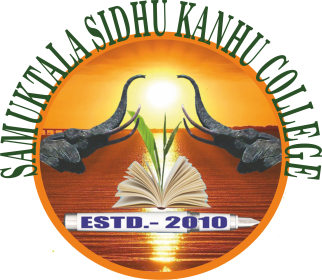                                              PO: TALESWARGURI= DIST.: ALIPURDUAR	         WB: 736206                                                                          (Affiliated to University of North Bengal)	                     Website: samuktalasidhukanhucollege..in               Estd. 2010                                           E-mail: shamuktala.sk.college@gmail.comRef. No.          	                                                                                                                         Date:  03.08.2023N O T I C E	Review Mark sheets of 1st Sem. Examinations, 2022 will be distributed to the students form the College office from 11.30 A.M. to 2.00 P.M. on 07.08.2023.	They are to produce their original Admission receipt and Admit Card.                                                                                           Sd/-                                                                                        Principal,                                                                                                                       Samuktala Sidhu Kanhu College.